Wakulla County Recreation Department2015 Fall Community Center Programs September Session September 1, 2015 through September 30, 2015All Programs will be held at the Wakulla County Community Center Gymnasium located at 318 Shadeville Highway, Crawfordville, Florida 32326.Interested participants should be present at the Community Center Gymnasium the starting day of the program listed below. Please call 926-7227 for further questions. 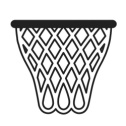 Open Gym BasketballSESSION DATES:  Mondays - September 14, September 21, September 28Wednesdays – September 02, September 09, September 16, September 23   AGES: 14 and upTIMES: 6:00 PM to 8:00 PM COST: $2.00 entry fee INFO: Open gym for pickup basketball games. 